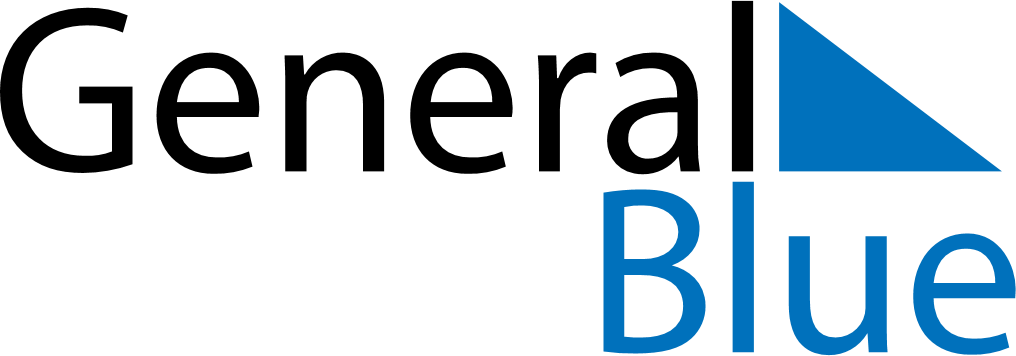 May 2025 CalendarMay 2025 CalendarMay 2025 CalendarMay 2025 CalendarMay 2025 CalendarSundayMondayTuesdayWednesdayThursdayFridaySaturday12345678910111213141516171819202122232425262728293031